NATIONAL ASSEMBLYWRITTEN REPLYQUESTION NO.2841QUESTION 2841 FOR WRITTEN REPLY: MS C KING (DA): NATIONAL ASSEMBLY (NA): AUDIT ON BUILDINGS“2841 Ms C King to ask the Minister of Science and Technology:Whether an audit has been conducted on each building occupied byher department and (b) each entity reporting to her for compliance; if not, why not; if so, what were the outcomes of each audit?”NW3146E3REPLY:Department	of  Science	and Technology (DST)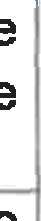 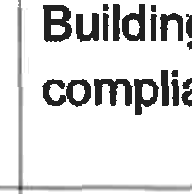 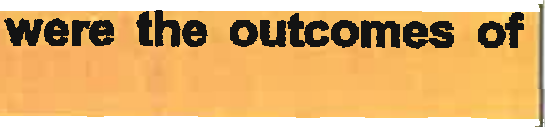 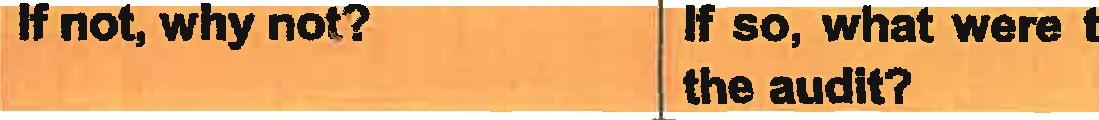 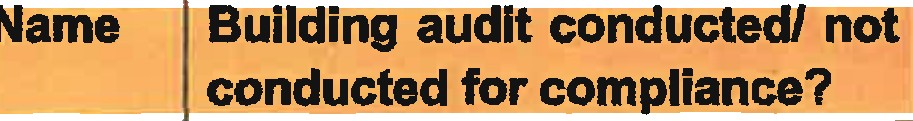 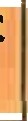 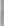 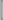 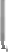 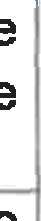 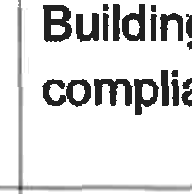 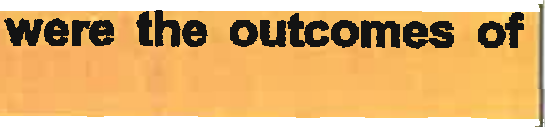 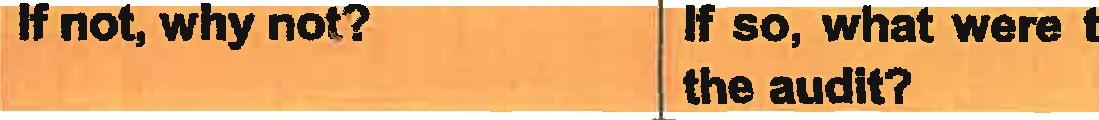 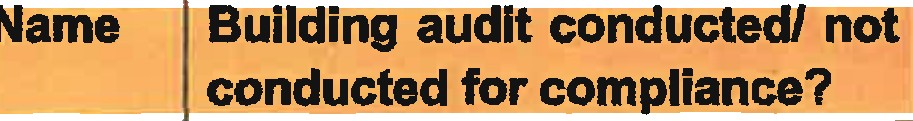 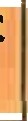 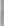 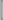 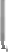 Technology Innovation Agency (TIA)Building	audit	conducted	for compliance.Building	aud’‹t	conducted	for compliance.N/AN/ASee Annexure A on outcomes of the compliance audit conducted on the DST buildingSee Annexure B on outcomes of the compliance audit conducted on the building(s) occupied by the entities reporting to the Minister.South African National Space Agency (SANSA)Building	audit	conducted	for ‘” N/Acompliance.See Annexure B on out	mes of thecompliance audit conducted on the building(s) occupied by the ent"ities reporting to the Minister.Council	for	Scientific	and Industrial Research (CSIR)NationaI”Research Foundation (NRF)Building	audit	conducted	for compliance.Compliance	audits	conducted on most of the NRFs buiIdih§s.4N/ASee Annexure B on outcomes of the compliance audit conducted on the building(s) occupied by the entities reporting to the Minister.See Annexure B on outcomes of the compliance audit conducted on the building(9) Occupied by the entities , reporting to the Minister.See Annexure B on outcomes of the compliance audit conducted on the building(s) occupied by the entities reporting to the Minister.Academy of Science of South Building	audit	conducted	for N/A Africa (ASSAf)	compliance.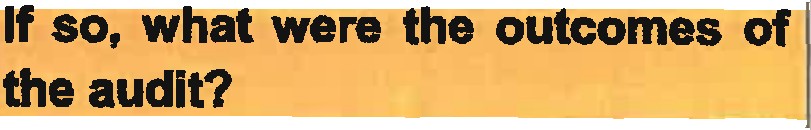 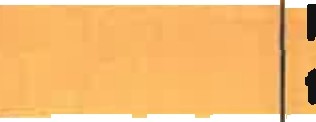 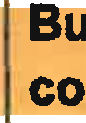 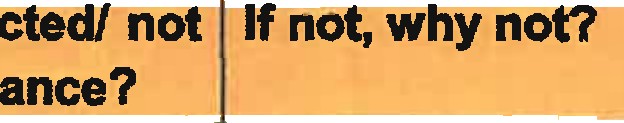 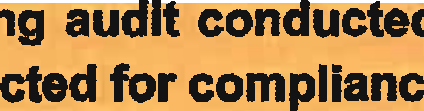 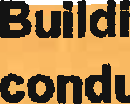 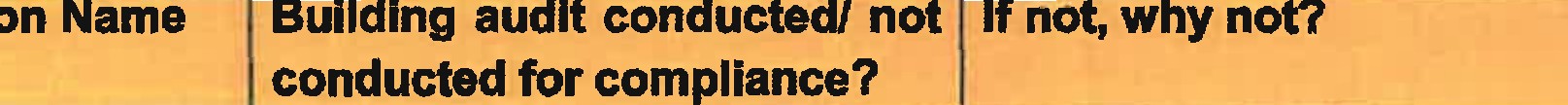 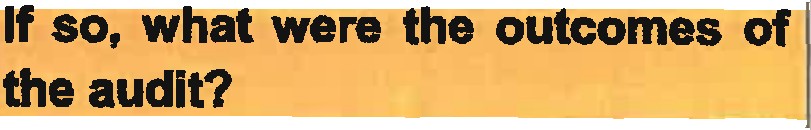 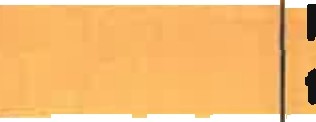 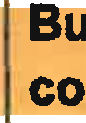 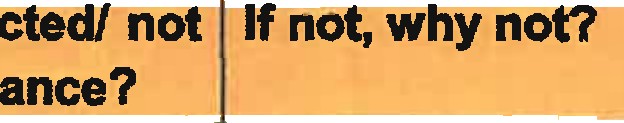 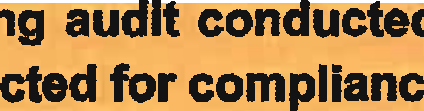 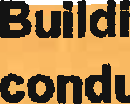 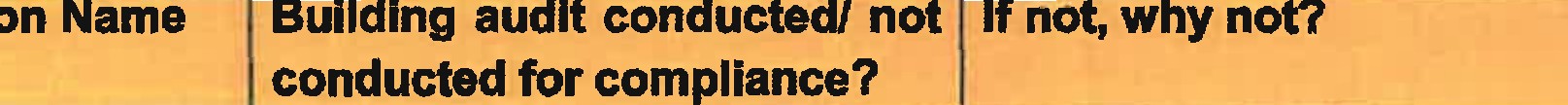 Human	Sciences	Research	Compliance audit conducted on  See	Annexure	B	onCouncil (HSRC)	the HSRC’s building in Pretona.	outcomes of the complianceNo audit conducted on the other	audit	conducted	on	the buildings.				building(s) occupied by the entities	‹sporting	to	theMinister.National Advisory Committee	Only Ventilation and ergonomics	N/A on Innovation (NACI)	assessments conductedNational Intellectual  Property	Only Ventllation and ergonomics	N/A Management Office (NIPMO)	assessments conductedSee Annexure B on outcomes of the compliance audit conducted on the building(s) occupied by the entities reporting to the Minister.See Annexure B on outcomes of the compliance audit conducted on the building(s) occupied by the entities reporting to the Minister.See Annexure B on outcomes of the compliance audit conducted on the building(s) occupied by the entltles reporting to the MinisterSee Annexure B on outcomes of the compliance audit conducted on the building(s) occupied by the entities 	reporting to the MinisterAnnexure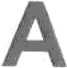 a ecnnoiop	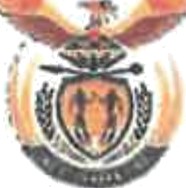 Department:Science and TechnologyREPUBLIC OF SOUYH AFRICAOutcomes of the compliance audit conducted In the building occupied by the Department of Science and TechnologyDepartment of Science and	The audit outcomes are based on the reports that were compiled during 2010/2011, Technology Building (DST)	2012/2013 and 2017/2018 financial years.During the cursory inspectlon conducted by Brink Stokes and Mkhize Architects and Landscape Architects, (2012/2013), the following aspects were identified as having given rise to the state of dlsrepair of the DST building:-The cholca of material and flnishes used in the building which are in some cases not appropriate to the high intensity use of the building.Lack of ongoing maintenance (due to technical expertise).	 •	Poor workmanship in certain areas.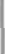 Detailing giving rise to accelerated weathering.Building use (ove«rowding).Department of Science and	The aspects mentioned above have therefore resulted In the DST experiencing the Technology Building (DST)	following major challenges: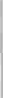 Malfunctioning Heating ventilation and air conditioning (HVAC) systemLeaking roof and basement - roof pitched incorrectly and no provision made for drainage of water from the roofMalfunctioning automated windowsBuilding cracks / structural cracks — engineers still to determine cause of cracksExternal wall tiles falling off.Uneven paving, with damages due to tree roots.Damaged timber flooring - due to exposure to rain (water from roof falling directly on the timber flooring.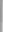 Roof skylights which are causing water ingress (new design required to replace these glasses)Damaged ceiling due to water ingressUnconnected generator, which was only connected in 2014/15 financial year after the establlshment of Auxiliary Services.No gutters on the building resulting In rain water not being properly disposed2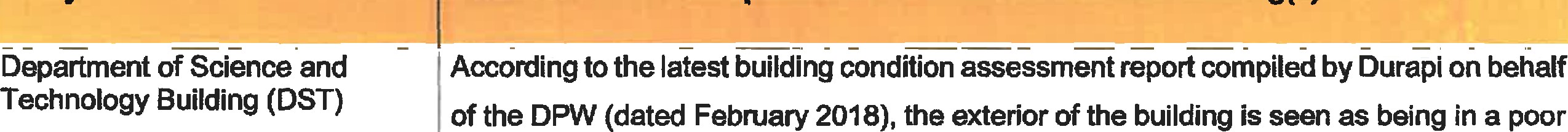 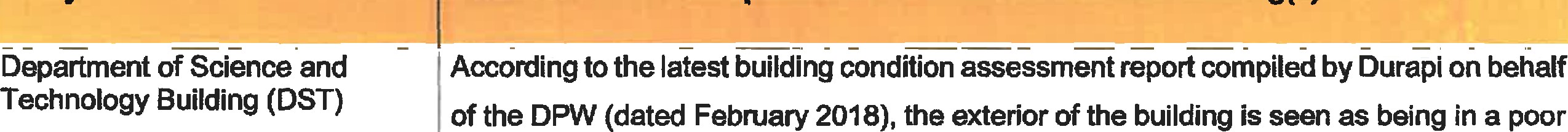 to fair state and requiring maintenance and repairs. The interior of the building is regarded as being poor to fair condition with the need for ur I maintenance and repairs. Ablution facilities for the disabled are insufficient (only one walk in closet per floor instead of per block). There is a problem with the air conditioning system in the whole building and machine overhauling must be considered. There is also a need to install redundancy pumps and to change filters. The areas that do not have lira detection systems and fire proof doors (basement records rooms) must be attended to.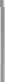 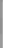 A ventilation assessment was conducted and the following findings were raised:Fresh outside air was not supplied to the building at the time of survey.Linear air velocities, with the exception of the parking basement that is naturally ventilated, did not conform to the recommended standard of at least 0.1m/s. The poor air motion is aggravated by the furniture and screens provided in offices (interfering with the distribution of air throughout the occupied space).Carbon dioxide levels were found to be high in some areas (8 areas) within the building - this being due to lack of fresh outside air into the building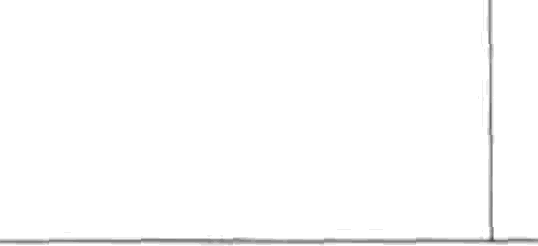 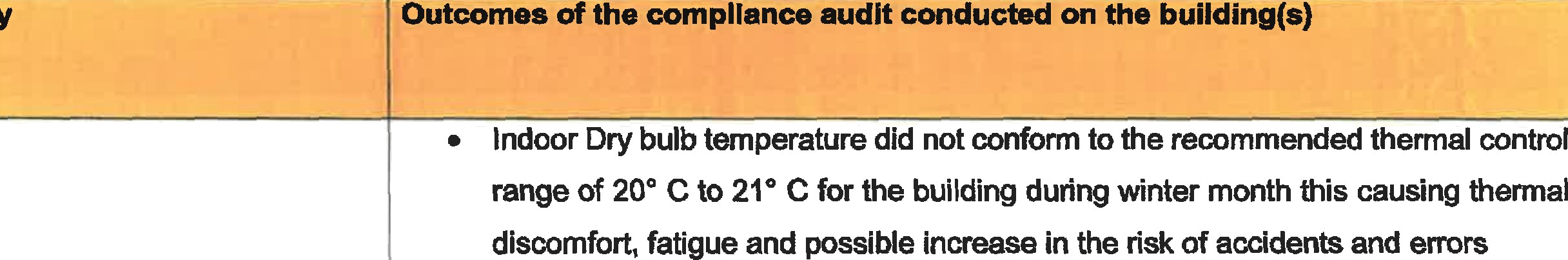 4Annexu re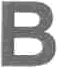 science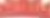 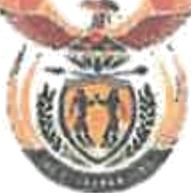 & technology	Department: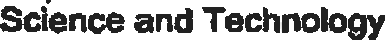 REPUBLIC OF COUTH A£-RIGA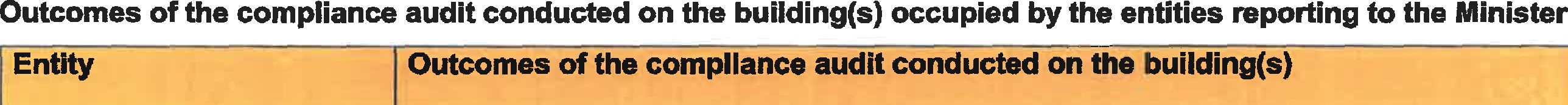 TIAIndoor air quality survey outmmeA planned maintenance programme for the current air conditioning units should be maintained to ensure that the units are kept in good working order, and when defective it must be replaced or repaired immediately.Carbon dioxideAll indoor air quality readings were taken during normal working hours. The measured carbon dioxide readings ranged from a minimum of 333 parts per million (ppm) to a maximum concentration of 2,071 ppm. The majority(96°/«) of measured carbon dioxide levels complied with the recommended standard of 1,000 ppm as set by the American Society of Heating, Refrigeration and Air-Condition Engineers, Inc. (ASHRAE).CarboFt /\fOf?OxfdeNo carbon monoxide concentrations were detected in the TIA building on the day of thesurvey.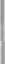 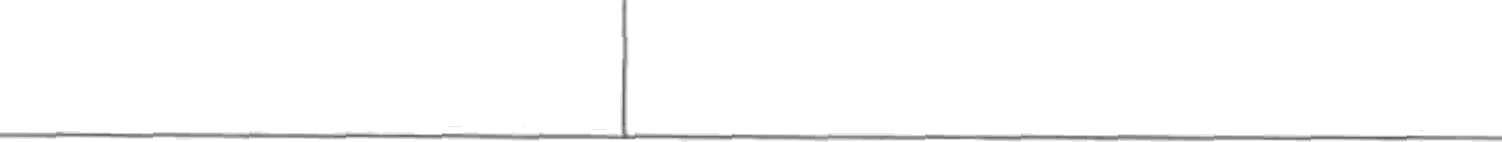 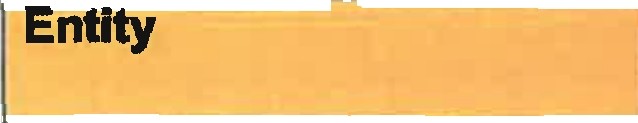 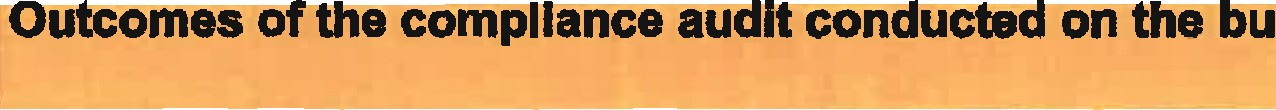 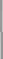 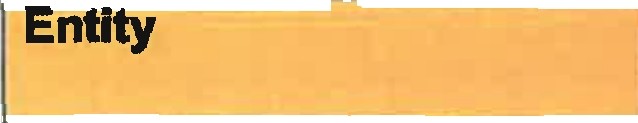 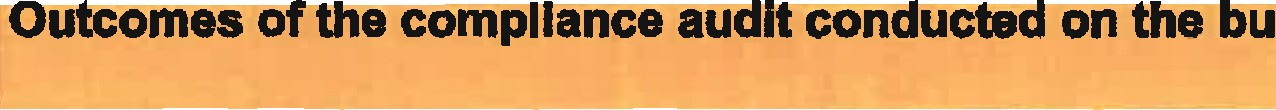 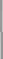 therefore a priority.Relative HumidityThe relative humidity levels were representations of environmental oondition on the day of the survey with outdoor humidity levels being below 60*/». Relative humidity levels measured ranged from 33.4°A to a maximum of 50.8*/ . It was noted that all of the measured areas conformed to the recommended limit of between 30-60°/».General IlluminationIllumination  in  workplaces  as  governed  by  Regulation  3  of  the EnvironmentalRegulations for Workplaces, Occupational Health and Safety Act, 1993 (Act No. 85 of       1993) requires that workplaces be illuminated in accordance with the minimum levels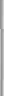 (Task Specific) specified in the Schedule to the said Regulations. It is preferable to provide uniform illumination over the entire workplace by combining both natural and artificial lighting.F!'›+«L  4•x	*—	—	' • -	'	'1"	•	• 'Glass Inspection SurveyThere are very concerning issue9 regarding the use of non-safety glass in areas protecting a change in leval of mole than one meter. These areas must be confirmed as safety glass or glass replaced and test are required to determine conformance to the National Building Regulations.Marking is required on all safety glass installations.Energy efficiency requirements appear to be compromised by leaking doors. Energy efficiency status to be confirmed by the project.Water appeam to be damaging one area in the building.Monthly building inspect/onLeaking valley defects under repairs.Upgrading requirements of parking light levels identified.The TIA Durban Regional Office: Relocated to new building in the Price Waterhouse Coopers building in March 2017, and the building was renovated before the occupancy. Most of the building defects were refurbished to meet the required National Building Standards and Regulations. The monthly building inspection was conducted on 26 September 2018 and Occupational Health and Safety (OHS) inspectlons should be conducted and maintained.The TIA Western Cape Regional Office: Consistent monthly building inspection were conducted. No major buildins defects aze experience in the area. All building maintenance and repairs are procedurally required to be registered and authorised by the building or property manager to avoid any fire disaster, which might not be extinguished due to lack 		of water in the area.		 		 	 	 	SANSACSIRNRF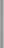 From the assessments conducted by SANSA, it has been established that Agency complies with Safety, Health, Environment and Quality requirements and that all legal appointments are in place at all SANSA sites. No instances of non-compliance were found. In addition, the SANSA Space Operations site located at Hartebeesthoek complies with ISO 9000, 18000 and 14000.In 2015, the CSIR carried out building condition assessments across all of its buildings. The audit was completed in 2016 with no major findings recorded. The minor findings are being worked through a combination of nonnal maintenance programs and the capital renewal/replacement programs which also forms part of the Campus Master Plan (CMP). The CMP is intended to be a framework to assist the CSIR in making thoughtful, well- informed choices about infrastructure development and renewal in the next 10-20 years for the campus, in response to changing environment and priorities. The focus within the campuses will be the renovation and restoration of existing buildings, and only a very limited number of new buildings will be supported in the next 20 years. The plan has recommended a number of buildings to be renovated in the first phase, aligned to space 	 optimisation plan and funding availability.	 		 	NRF Head Office	"Research and Innovation Support and Advancement(RISA) - Pretoria: Somewhat compliant. Recommendations regarding evacuation plans and drills.Corporate  — Pretoria:  No audit conducted.	Newly completed, certificate ofoccupancy (August 2o1q.iThemba LaboratoryiThemba  Laboratory  — Cape Town: Good compliance.	No critical concerns recorded.	 	  		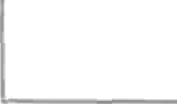 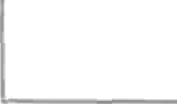 4iThemba Laboratory - Gauteng: Good compliance. No critical concerns recorded.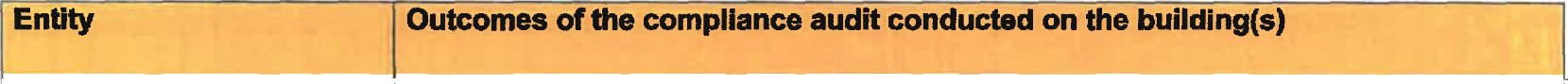 Son/h African Astronomical Observatory(SAAO)Sutherland: No audlt conducted.	Upgraded facilities, certificate of occupancy (Mamh 2016).Observatory - Cape Town: Good compliance. No critical concerns recorded.South African Institute for Aquatic Biodiversity (SAIA8)SAIAB Building -	Grahamstown: Good compliance.	Recommendations on incident manageme”nt.’Collections	Facility	-	Grahamstown:	Good	compliance.	Some	minor recommendations around haza«ious chemicals.South African Agency for Science and Technology Advancement(SAASTA)Didacta - Pretoria: Good Compliance. Recommendations regarding evacuation plans and drills.Observatory	-	Johannesburg:	Somewhat	compliant.	Recommendationsregarding fire extinguishing equipment.South African Environmental Observation NeMork (SAEON)Colbyn Head Office - Pretoria: No audit conducted. Newly completed, certificate ofoccupancy (August 2018).South African Radio Astronomy Observafoy(SARAO)Rosebank Offices - Rosebank: Good compliance. Recommendations regarding evacuation plans and drills.Black  River  Park Offices -	Observatory: No audit conducted. Undergoing 	Refurbishmant, Certificate of Occupancy expected in November 2018.		 	5ANNEXURE B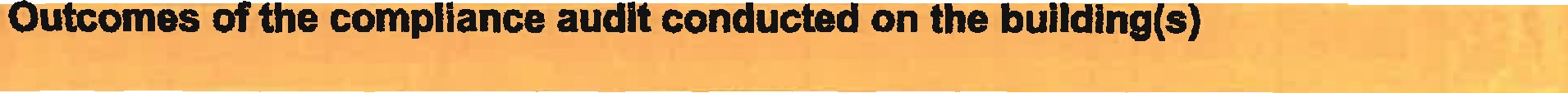 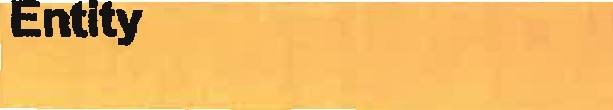 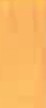 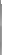 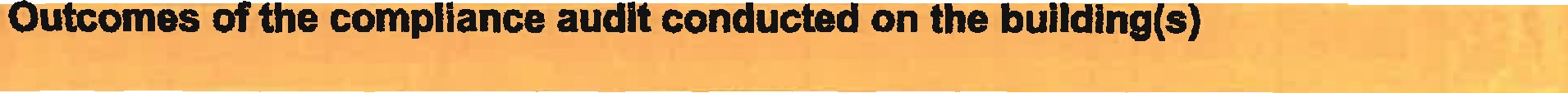 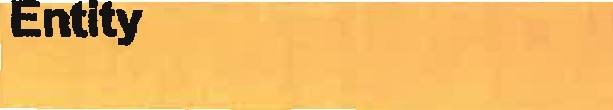 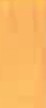 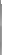 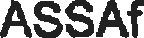 HSRCcompliance. Recommendations regarding evacuation plans and drills.Klerefontein  Support  Base: Good compliance.	Recommendations regardingevacuation plans and ddlls.Hartebeesthoek Radio Astronomy Observatory - Hartebeesthoek, Krugersdorp: 	Good compliance. Recommendations regarding evacuation plans and drills. The health and safer equipment in the building (rented premises) were serviced during October 2018. The fire equipment located inside the ASSAf offices, including those in the oommon areas, were also serviced during October 2018.HSRC building (Pretoria) — Owned by the HSRCThe fire pump for the sprinkler system was old, unreliable and the spare parts were obsolete. The fire pump system for the sprinkler was replaced.The generator was old, unreliable and the spare parts were obsolete. A new generator was procured and installed.Unintermpted power supply(UPS) system needed to be upgraded. The UPS wasprocured and installed.Public Announcement	(PA)   system for  evacuation	was not operational.Procurement of the PA system is in pn›gress.No OHS policy, guideline and procedures. OHS policy has been drafted.(I)	Maintenance backlog of the building, steam and equipment. Maintenance plans are in place to deal with the backlog through a three-year renewal plan.HSRC building [Porf Elizabeth) - Leased offices.No audit conducted.	A request will be sent to the landlord regarding the conditionaesessment report.6ANNEXURE B,	Up.- —	“’	-"	"	"	“	”	”	”	" ”"	.’“ -"	•	• '	" • “	. • - -	,.	-	.	-	,	-	.	' “	«-&”+-•'	•'HSRC building (Durban) — Leased officesNo audit conducted.	A request will be sent to the landlord regarding the condition assessment report.HSRC building (SweeMale.rs) - Leased officesNo audit conducted.	A request will be sent to the landlord regarding the conditionassessment report.NACINIPMOHSRC bui/d/ng {Cape Town) - Leased buildingNo audit conducted.	Recently leased bullding.	Compliance certificate pending settlement of dispute with contractor.1. A ventilation a9sessment carried out in this building and no issues were raised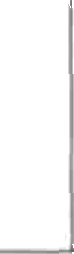 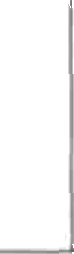 1. A ventilation assessment carried out in this building revealed that the temperatures on the ground floor remained below 15• C mainly due to cold outside air that rushed into the building from the parking basement via the stairs shaft, the large north facing glass 	panels and the absence of a means to regulate the indoor temperature	7